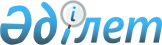 О мерах по организации погашения кредиторской задолженности по выплате заработной платы и социальным выплатамПостановление Правительства Республики Казахстан от 6 июня 2000 года N 862



          В соответствии со статьей 16 Закона Республики Казахстан от 11 ноября 
1999 года  
 Z990473_ 
  "О республиканском бюджете на 2000 год" Правительство 
Республики Казахстан постановляет:




          1. Утвердить прилагаемые Правила погашения кредиторской задолженности 
государственных учреждений, финансировавшихся в 1999 году из 
республиканского бюджета, по выплате заработной платы и социальным 
выплатам, осуществлявшимся из республиканского бюджета.




          2. Министерству внутренних дел, Министерству обороны и Министерству 
труда и социальной защиты населения Республики Казахстан и другим 
администраторам республиканских бюджетных программ обеспечить 
своевременное представление отчетов о кредиторской задолженности в 
соответствии с вышеуказанными Правилами.




          3. Контроль за исполнением настоящего постановления возложить на 
Заместителя Премьер-Министра Республики Казахстан Утембаева Е.А.




          4. Настоящее постановление вступает в силу со дня опубликования.





     Премьер-Министр
  Республики Казахстан       

                                                               Утверждены  



                                              постановлением Правительства 
                                                      Республики Казахстан 
                                                 от 6 июня 2000 года N 862



                                Правила








                      погашения кредиторской задолженности государственных            




              учреждений, финансировавшихся в 1999 году из республиканского       




                  бюджета, по выплате заработной платы и социальным выплатам,       




                                осуществлявшимся из республиканского бюджета








                                                      1. Общие положения




          1. Настоящие Правила регулируют порядок погашения кредиторской 
задолженности государственных учреждений, финансировавшихся в 1999 году из 
республиканского бюджета, по выплате заработной платы и социальным 
выплатам, осуществлявшимся из республиканского бюджета, в пределах суммы, 
предусмотренной в республиканском бюджете на 2000 год на эти цели.




          2. Погашению подлежит кредиторская задолженность по следующим 
выплатам и в следующей приоритетности:




          1) заработная плата;




          2) социальные выплаты участникам и инвалидам Великой Отечественной 
войны из числа военнослужащих и сотрудников органов внутренних дел;




          3) пособия по безработице.








                                                            2. Порядок




                              погашения кредиторской задолженности по выплате




                                                        заработной платы




          3. Кредиторская задолженность государственных учреждений по выплате 
заработной платы (далее - кредиторская задолженность по выплате заработной 
платы) включает в себя кредиторскую задолженность по основной заработной 
плате, дополнительным денежным выплатам и компенсационным выплатам по 
льготам, установленным законодательством Республики Казахстан.




          4. Погашению подлежит кредиторская задолженность по заработной плате, 
образовавшаяся по состоянию на 1 января 1999 года и непогашенная по 
состоянию на 1 января 2000 года.




          5. Государственное учреждение на основании данных первичных 
документов по учету начисленной по состоянию на 1 января 1999 года и 
невыплаченной по состоянию на 1 января 2000 года заработной платы 
составляет в двух экземплярах отчет о кредиторской задолженности по 
выплате заработной платы по состоянию на 1 января 2000 года согласно 
приложению 1 и в срок до 1 августа 2000 года представляет один экземпляр 
администратору республиканских бюджетных программ (далее - администратор 
программ), второй остается в деле государственного учреждения.




          6. Администратор программ на основании полученных отчетов составляет 
и представляет в Министерство финансов Республики Казахстан (далее - 
Министерство финансов) сводный отчет о кредиторской задолженности по 
выплате заработной платы по состоянию на 1 января 2000 года согласно 
приложению 2.




          7. На основании сводного отчета о кредиторской задолженности по 
выплате заработной платы Министерство финансов в установленном 
законодательством Республики Казахстан порядке разрабатывает и вносит в 
Правительство Республики Казахстан проект постановления Правительства 
Республики Казахстан о погашении кредиторской задолженности по выплате 
заработной платы.




          8. Министерство финансов на основании постановления Правительства 
Республики Казахстан о погашении кредиторской задолженности по выплате 
заработной платы в установленном законодательством Республики Казахстан 
порядке открывает лимиты финансирования администраторам программ.




          9. Администратор программ в установленном законодательством 
Республики Казахстан порядке выписывает разрешение государственному 
учреждению на погашение кредиторской задолженности по выплате заработной 
платы в пределах суммы, указанной в отчете о кредиторской задолженности по 
выплате заработной платы данного государственного учреждения.




          10. Государственное учреждение на основании разрешения, выданного 
администратором программ, производит выплату заработной платы в порядке, 
установленном законодательством Республики Казахстан.








                                        3. Порядок погашения кредиторской




          задолженности по социальным выплатам участникам и инвалидам   




                                              Великой Отечественной войны




          11. Погашению подлежит кредиторская задолженность по социальным 
выплатам участникам и инвалидам Великой Отечественной войны из числа 
военнослужащих и сотрудников органов внутренних дел (далее - социальные 
выплаты участникам и инвалидам ВОВ), сложившаяся на 1 января 1999 года и 
непогашенная по состоянию на 1 января 2000 года, в том числе по следующим 
видам выплат:




          компенсация инвалидам ВОВ расходов на приобретение бензина и 
техническое обслуживание личного автотранспорта;




          компенсация за транспортное обслуживание инвалидам ВОВ, не получившим 
причитающиеся им транспортные средства;




          единовременное пособие участникам и инвалидам ВОВ в размере 4-х 
месячных расчетных показателей в год;




          компенсация за санаторно-курортное лечение участникам и инвалидам ВОВ;




          пособие на погребение участников и инвалидов ВОВ;




          компенсация расходов по проезду на железнодорожном, воздушном, водном 
и междугороднем автомобильном транспорте инвалидам ВОВ один раз в год;




          ежемесячная надбавка к пенсии участникам и инвалидам ВОВ в размере 
месячного расчетного показателя.




          12. Областные, городов Астаны и Алматы управления внутренних дел и 
военные комиссариаты Министерства обороны Республики Казахстан (далее - 
управление внутренних дел, военкомат) на основании данных первичных 
документов по учету социальных выплат участникам и инвалидам ВОВ, 
назначенных по состоянию на 1 января 1999 года и невыплаченных по 
состоянию на 1 января 2000 года, составляют в двух экземплярах отчет о 
кредиторской задолженности по социальным выплатам участникам и инвалидам 
ВОВ по состоянию на 1 января 2000 года согласно приложению 3 и не позднее 
1 августа 2000 года представляют один экземпляр в Министерство внутренних 
дел и Министерство обороны Республики Казахстан (далее - министерства), 
второй остается в деле управления внутренних дел, военкомата.




          13. На основании отчета военкомат отражает в бухгалтерском учете 
кредиторскую задолженность по социальным выплатам участникам и инвалидам 
ВОВ.




          14. Министерства на основании полученных отчетов составляют и 
представляют в Министерство финансов сводные отчеты о кредиторской 
задолженности по социальным выплатам участникам и инвалидам ВОВ по 
состоянию на 1 января 2000 года согласно приложению 4 в разрезе областей, 
городов Астаны и Алматы.




          15. Министерства в установленном законодательством Республики 
Казахстан порядке разрабатывают и вносят в Правительство Республики 
Казахстан проект постановления Правительства Республики Казахстан о 
погашении кредиторской задолженности по социальным выплатам участникам и 
инвалидам ВОВ.




          16. Министерство финансов на основании постановления Правительства 
Республики Казахстан о погашении кредиторской задолженности по социальным 
выплатам участникам и инвалидам ВОВ в установленном законодательством 
Республики Казахстан порядке открывает лимиты финансирования 
министерствам. 




          17. Министерства при получении лимитов финансирования на погашение 
кредиторской задолженности по социальным выплатам участникам и инвалидам 
ВОВ выписывают разрешения управлениям внутренних дел, военкоматам на 
погашение указанной кредиторской задолженности согласно представленным ими 
отчетам.




          18. Управление внутренних дел, военкомат направляет участникам и 
инвалидам ВОВ уведомление о необходимости представления в управление 
внутренних дел, военкомат заявления о зачислении средств на лицевые счета 
(с указанием реквизитов банка второго уровня).




          19. Управление внутренних дел, военкомат с бюджетного счета 
перечисляет платежным поручением сумму денег банку второго уровня, в 
котором открыты лицевые счета участникам и инвалидам ВОВ с приложением 
списков получателей данных социальных выплат.




          20. Расходы по зачислению денег на лицевые счета производятся в 
порядке, установленном законодательством Республики Казахстан.








                          4. Порядок погашения кредиторской задолженности 




                                      по выплате пособия по безработице




          21. Областные, городов Астаны и Алматы департаменты (управления) 
труда, занятости и социальной защиты населения (далее - департамент 
(управление) труда) на основании данных первичных документов по учету и 
выплате пособия по безработице, не выплаченного по состоянию на 1 января 
2000 года, составляют в двух экземплярах отчет о кредиторской 
задолженности по выплате пособия по безработице по состоянию на 1 января 
2000 года согласно приложению 5 и в срок до 1 августа 2000 года направляют 
один экземпляр Министерству труда и социальной защиты населения Республики 
Казахстан (далее - Министерство труда и социальной защиты населения), 
второй остается в деле департамента (управления) труда.




          22. На основании отчета департамент (управление) труда отражает в 
бухгалтерском учете кредиторскую задолженность по выплате пособия по 
безработице.




          Указанная кредиторская задолженность является задолженностью 
республиканского бюджета. Выполнение обязательств по данной задолженности 
возлагается на Министерство труда и социальной защиты населения.




          23. На основании полученных отчетов Министерство труда и социальной 
защиты населения составляет:




          акт сверки кредиторской задолженности по выплате пособий по 
безработице с Ликвидационной комиссией Государственного фонда содействия 
занятости;




          сводный отчет о кредиторской задолженности по выплате пособия по 
безработице по состоянию на 1 января 2000 года согласно приложению 6 в 
разрезе областей, городов Астаны и Алматы.




          Общая сумма задолженности по акту сверки не должна превышать суммы 
задолженности пособия по безработице, указанной в балансе исполнения сметы 
расходов Государственного фонда содействия занятости (промежуточный 
ликвидационный баланс).




          24. В случае соответствия сводного отчета и баланса исполнения сметы 
расходов Государственного фонда содействия занятости Министерство труда и 
социальной защиты населения и Ликвидационная комиссия Государственного 
фонда содействия занятости составляют акт-приема передачи кредиторской 
задолженности по выплате пособия по безработице.




          На основании акта-приема передачи кредиторской задолженности по 
выплате пособия по безработице и сводного отчета Министерство труда и 
социальной защиты населения отражает в бухгалтерском учете кредиторскую 
задолженность по выплате пособия по безработице.




          25. Министерство труда и социальной защиты населения представляет 
сводный отчет в Министерство финансов и в установленном законодательством 
Республики Казахстан порядке разрабатывает и вносит в Правительство 
Республики Казахстан проект постановления Правительства Республики 
Казахстан о погашении кредиторской задолженности по выплате пособия по 
безработице.




          26. Министерство финансов на основании постановления Правительства 
Республики Казахстан о погашении кредиторской задолженности по выплате 
пособия по безработице в установленном законодательством Республики 
Казахстан порядке открывает лимит финансирования Министерству труда и 
социальной защиты населения.




          27. Министерство труда и социальной защиты населения при получении 
лимитов финансирования на погашение кредиторской задолженности по выплате 
пособия по безработице определяет сумму выплат по областям, городам Астаны 
и Алматы и выписывает разрешение департаментам (управлениям) труда.




          28. Очередность выплаты пособия по безработице устанавливается 
департаментом (управлением) труда в хронологическом порядке по дате 
завершения начисления пособия.




          29. Территориальное подразделение Комитета казначейства Министерства 
финансов Республики Казахстан по месту нахождения департамента 
(управления) труда открывает ему бюджетный счет N 120 "Расходы 
республиканского бюджета Республики Казахстан" для финансирования 
погашения кредиторской задолженности по выплатам пособия по безработице.




          30. Департамент (управление) труда направляет уведомление безработным 
гражданам о необходимости представления в департамент (управление) труда 
для выплаты пособия по безработице заявления о зачислении средств на 
лицевые счета (с указанием реквизитов банка второго уровня).




          31. Департамент (управление) труда с бюджетного счета перечисляет 
платежным поручением сумму денег банку второго уровня, в котором открыты 
лицевые счета получателям пособия по безработице, с приложением списка 
получателей.




          32. Расходы по зачислению денег на лицевые счета производятся в 
порядке, установленном законодательством Республики Казахстан.








                                              5. Учет и отчетность




          33. Учет погашения кредиторской задолженности производится в порядке, 
определенном Министерством финансов.




          34. После получения выписки по бюджетному счету в десятидневный срок 
государственное учреждение составляет и представляет администратору 
программ отчет о погашении кредиторской задолженности по выплате 
заработной платы согласно приложению 7.




          35. Администратор программ после получения отчетов со всех областей в 
недельный срок составляет и представляет в Министерство финансов сводный 
отчет о погашении кредиторской задолженности по выплате заработной платы 
согласно приложению 8.




          36. После получения выписки по бюджетному счету в десятидневный срок 
управление внутренних дел, военкомат составляют и представляют в 
вышестоящее министерство отчет о погашении кредиторской задолженности по 
социальным выплатам участникам и инвалидам ВОВ согласно приложению 9.




          37. Министерства после получения отчетов со всех областей в недельный 
срок составляют и представляют в Министерство финансов сводные отчеты о 
погашении кредиторской задолженности по социальным выплатам участникам и 
инвалидам ВОВ согласно приложению 10.




          38. После получения выписки по бюджетному счету департамент 




(управление) труда в течении пятнадцати дней составляет и представляет 
Министерству труда и социальной защиты населения отчет о погашении 
кредиторской задолженности по выплате пособия по безработице согласно 
приложению 11.
     39. Министерство труда и социальной защиты населения после получения 
отчетов со всех областей в недельный срок составляет и представляет 
Министерству финансов сводный отчет о погашении кредиторской задолженности 
по выплате пособия по безработице согласно приложению 12.
     
                         6. Ответственность
     40. Ответственность за своевременное представление сведений и 
достоверность содержащихся данных в отчетах несут руководители 
государственных органов и члены Ликвидационной комиссии Государственного 
фонда содействия занятости в соответствии с законодательством Республики 
Казахстан.
     
                                                            Приложение 1
    
__________________________________________________
(Администратор республиканских бюджетных программ)

                               Отчет 
       о кредиторской задолженности по выплате заработной платы
                  по состоянию на 1 января 2000 года 

     Наименование государственного учреждения________________Код_________
---------------------------------------------------------------------------
 Коды бюджетной          !                    !            !
 классификации           !                    !            !
-------------------------!                    !            !
Функц.!Прог-!Под  !Специ-!  Наименование      !Количество  ! Сумма
группа!рамма!прог-!фика  !                    !получателей !(тенге)
      !     !рамма!      !                    !(чел.)      !
---------------------------------------------------------------------------
 1    !  2  !  3  !  4   !        5           !     6      !    7
---------------------------------------------------------------------------
                     111 !
                     112 !
                     113 !     
---------------------------------------------------------------------------
Итого :                  !
---------------------------------------------------------------------------
    Итого сумма кредиторской задолженности__________тенге_________________ 
                                          (цифрами)       (сумма прописью)
________________________________________________________

        Руководитель
 государственного учреждения__________________  ___________________________
                               (подпись)            (Ф.И.О., должность)
       Руководитель
    финансовой службы ______________________    __________________________
                                  (подпись)         (Ф.И.О., должность)
                                              М.П.
     
                                                          Приложение 2
     
                              Сводный отчет
         о кредиторской задолженности по выплате заработной платы
                   по состоянию на 1 января 2000 года
     
__________________________________________________   Код__________________
(Наименование администратора республиканских 
  бюджетных программ)
---------------------------------------------------------------------------
 Коды бюджетной          !                    !            !
 классификации           !                    !            !
-------------------------!                    !            !
Функц.!Прог-!Под  !Специ-!  Наименование      !Количество  ! Сумма
группа!рамма!прог-!фика  !                    !получателей !(тыс. тенге)
      !     !рамма!      !                    !(чел.)      !
---------------------------------------------------------------------------
 1    !  2  !  3  !  4   !        5           !     6      !    7
---------------------------------------------------------------------------
                     111 !
                     112 !
                     113 !     
---------------------------------------------------------------------------
Итого :                  !
---------------------------------------------------------------------------
    Итого сумма кредиторской задолженности__________тенге_________________ 
                                          (цифрами)       (сумма прописью)
________________________________________________________

 Руководитель администратора
 республиканских бюджетных программ___________  ___________________________
                                     (подпись)        (ФИО. должность)
       Руководитель
 финансового подразделения________________    __________________________
                             (подпись)              (ФИО. должность)
                                           М.П.

                                                             Приложение 3






_________________________




    (министерство)





                                Отчет








                  о кредиторской задолженности по социальным выплатам




                     участникам и инвалидам ВОВ
                 по состоянию на 1 января 2000 года 

    
Наименование______________________________________________________________
            (управление внутренних дел, военкомат по области,
              городам Астаны и Алматы)
---------------------------------------------------------------------------
 N !            Наименование                    ! Количество  !  Сумма
п/п!                                            ! получателей ! (тенге)
   !                                            !  (чел.)     !
---------------------------------------------------------------------------
 1 !              2                             !    3        !   4 
---------------------------------------------------------------------------
    I. По компенсации инвалидам ВОВ расходов          
    на бензин и техническое обслуживание личного 
    автотранспорта
---------------------------------------------------------------------------
    II. По компенсации за транспортное обслуживание 
    инвалидам ВОВ, не получившим причитающиеся им
    транспортные средства
---------------------------------------------------------------------------
    III. Единовременное пособие участникам и 
    инвалидам ВОВ в размере 4-х месячных
    расчетных показателей в год
---------------------------------------------------------------------------
    IV. Компенсация за санаторно-курортное
    лечение участникам и инвалидам ВОВ
---------------------------------------------------------------------------
    V. Пособие на погребение участникам и
    инвалидам ВОВ
---------------------------------------------------------------------------
    VI. Компенсация расходов по проезду на 
    железнодорожном, воздушном, водном и 
    международном автотранспорте 
    инвалидам ВОВ один раз в год
---------------------------------------------------------------------------
    VII. Ежемесячная надбавка к пенсии 
    участникам и инвалидам ВОВ в размере
    месячного расчетного показателя
---------------------------------------------------------------------------
    Итого:
__________________________________________________________________________
 
    Итого сумма кредиторской задолженности__________тенге__________________
                                          (цифрами)     (сумма прописью)  
 _______________________________________________________

    Руководитель управления внутренних________________  ___________________
     дел, военкомата                       (подпись)    (Ф.И.О., должность)
     
    Руководитель
    финансовой службы _________________       ___________________________
                       (подпись)                 (Ф.И.О., должность) 
                                         М.П.
     
                                                              Приложение 4
     
                               Сводный отчет
           о кредиторской задолженности по социальным выплатам
                     участникам и инвалидам ВОВ
                  по состоянию на 1 января 2000 года
     
     _______________________
        (министерство)
     
---------------------------------------------------------------------------
 N !             Наименование                   ! Количество  !  Сумма
п/п!     области, городов Астаны и Алматы       ! получателей !задолжен-
   !                                            !  (чел.)     !ности (тыс.
   !                                            !             !тенге)
---------------------------------------------------------------------------
 1 !              2                             !    3        !   4 
---------------------------------------------------------------------------
   I. По компенсации инвалидам ВОВ расходов на       
   бензин и техническое обслуживание личного 
   автотранспорта
---------------------------------------------------------------------------
   Итого:
---------------------------------------------------------------------------
   II. По компенсации за транспортное обслуживание 
    инвалидам ВОВ, не получившим причитающиеся им
    транспортные средства
---------------------------------------------------------------------------
   Итого:
---------------------------------------------------------------------------
   III. Единовременное пособие участникам и 
    инвалидам ВОВ в размере 4-х месячных
    расчетных показателей в год
---------------------------------------------------------------------------
   Итого:
---------------------------------------------------------------------------
   IV. Компенсация за санаторно-курортное
    лечение участникам и инвалидам ВОВ
---------------------------------------------------------------------------
   Итого:
---------------------------------------------------------------------------
   V. Пособие на погребение участникам и
    инвалидам ВОВ
---------------------------------------------------------------------------
   Итого:
---------------------------------------------------------------------------
   VI. Компенсация расходов по проезду на 
   железнодорожном, воздушном, водном и
   международном автотранспорте инвалидам
   ВОВ один раз в год
---------------------------------------------------------------------------
   Итого:
---------------------------------------------------------------------------
   VII. Ежемесячная надбавка к пенсии участникам 
   и инвалидам ВОВ в размере месячного расчетного
   показателя
---------------------------------------------------------------------------
   Итого:
--------------------------------------------------------------------------
                                 Всего:
--------------------------------------------------------------------------
   Итого сумма кредиторской задолженности__________тенге__________________
                                         (цифрами)     (сумма прописью)
 _____________________________________________________
     
   Руководитель министерства _______________    __________________________
                                  (подпись)        (Ф.И.О., должность) 
        Руководитель
  финансового подразделения_________________    __________________________
                                  (подпись)         (Ф.И.О., должность)
                                             М.П.
     

                                                             Приложение 5

                                 Отчет








            о кредиторской задолженности по выплате пособия по безработице




                   по состоянию на 1 января 2000 года

Наименование департамента(управления)труда_________________________________
                                           (по области, городам Астаны и   
                                                       Алматы)
---------------------------------------------------------------------------
 N !     Ф.И.О.       !Домашний адрес!Данные о    ! За период ! Сумма 
п/п!получателя пособия!              !регистрации !(месяц,год)! (тенге)
   !                  !              !------------!           ! 
   !                  !              ! N  ! дата  !           !
---------------------------------------------------------------------------
 1 !      2           !      3       !  4 !  5    !     6     !     7
---------------------------------------------------------------------------
 
---------------------------------------------------------------------------
    Итого:
---------------------------------------------------------------------------
 Итого сумма кредиторской задолженности__________тенге__________________
                                         (цифрами)     (сумма прописью)
 _____________________________________________________
     
    Руководитель департамента
    (управления)труда ___________________    __________________________
                              (подпись)        (Ф.И.О., должность) 
        Руководитель
     финансовой службы _________________    __________________________
                             (подпись)         (Ф.И.О., должность)
                                        М.П.

                   
                                                            Приложение 6
     
                               Сводный отчет
                       о кредиторской задолженности
                      по выплате пособия по безработице 
                      по состоянию на 1 января 2000 года
---------------------------------------------------------------------------
 N  !  Наименование      !Количество    ! За период ! Сумма
п/п !области, городов    !получателей   !(месяц,год)!задолженности 
    !Астаны и Алматы     !пособия(чел.) !           !(тыс.тенге)
---------------------------------------------------------------------------
 1  !         2          !      3       !     4     !      5
---------------------------------------------------------------------------
     

          Итого:
---------------------------------------------------------------------------
     
 Итого сумма кредиторской задолженности__________тенге__________________
                                         (цифрами)     (сумма прописью)
 _____________________________________________________
     
   Руководитель Министерства 
   труда и социальной защиты 
   населения Республики Казахстан____________  _________________________ 
                                   (подпись)      (Ф.И.О., должность) 
   Руководитель
   финансового подразделения_________________  __________________________
                                  (подпись)         (Ф.И.О., должность)
                                            М.П.

   
                                                             Приложение 7
                                   Отчет
     о погашении кредиторской задолженности по выплате заработной платы

 "____"_________2000 года

  Наименование госучреждения ________________________Код __________
---------------------------------------------------------------------------
     Коды бюджетной      !            !Количество!    Сумма
      классификации      !            !получате- !-------------------------
-------------------------!            !лей(чел.) !задол- !пога-  !остаток
Функц.!Прог-!Под  !Специ-!Наименование!          !жен-   !шения  !с учетом
группа!рамма!прог-!фика  !            !          !ности  !(тенге)!погашения
      !     !рамма!      !            !          !(тенге)!       !(тенге
      !     !     !      !            !          !       !       !(гр.7- 
      !     !     !      !            !          !       !       !гр.8)
---------------------------------------------------------------------------
  1   !  2  !  3  !  4   !    5       !    6     !   7   !   8   !    9
---------------------------------------------------------------------------
                      111       
                      112
                      113
---------------------------------------------------------------------------
 Итого:
---------------------------------------------------------------------------
     
     Руководитель
  государственного учреждения______________    _________________________
                              (подпись)          (Ф.И.О., должность)

     Руководитель
  финансовой службы  _________________    ___________________________
                             (подпись)          (Ф.И.О., должность)
                                       М.П.           
     
                                                              Приложение 8
                            Сводный отчет
   о погашении кредиторской задолженности по выплате заработной платы 

"_____"__________2000 года

____________________________________________  Код _________________
(Наименование администратора республиканских
 бюджетных программ)  
---------------------------------------------------------------------------
     Коды бюджетной      !            !Количество!    Сумма
      классификации      !            !получате- !-------------------------
-------------------------!            !лей(чел.) !задол- !пога-  !остаток
Функц.!Прог-!Под  !Специ-!Наименование!          !жен-   !шения  !с учетом
группа!рамма!прог-!фика  !            !          !ности  !(тыс.  !погашения
      !     !рамма!      !            !          !(тыс.  !тенге) !(тыс.тен-
      !     !     !      !            !          !(тенге)!       !ге(гр.7- 
      !     !     !      !            !          !       !       !гр.8)
---------------------------------------------------------------------------
  1   !  2  !  3  !  4   !    5       !    6     !   7   !   8   !    9
---------------------------------------------------------------------------
                      111       
                      112
                      113
---------------------------------------------------------------------------
 Итого:
---------------------------------------------------------------------------
     
  Руководитель администратора
  республиканских бюджетных программ_________  _________________________
                                   (подпись)        (Ф.И.О., должность)

     Руководитель
  финансового подразделения ______________    ___________________________
                             (подпись)          (Ф.И.О., должность)
                                          М.П.           
     
     
                                                             Приложение 9
                                Отчет 
      о погашении кредиторской задолженности  по социальным выплатам
                      участникам и инвалидам ВОВ

"______"____________2000 года

Наименование _____________________________________________________
             (управление внутренних дел, военкомат по области, 
              городам Астаны и Алматы)
---------------------------------------------------------------------------
N !    Наименование              !Количество !        Сумма  
п/!                              !получателей!-----------------------------
п !                              !(чел.)     !задолжен-!по-    !остаток  
  !                              !           !ности    !гашения!с учетом 
  !                              !           !(тенге)  !(тенге)!погашения
  !                              !           !         !       !(тенге)
  !                              !           !         !       !(гр.4-
  !                              !           !         !       !гр.5)
---------------------------------------------------------------------------
1 !          2                   !     3     !    4    !    5  !  6
---------------------------------------------------------------------------
  I. По компенсации инвалидам ВОВ 
  расходов на бензин и 
  техническое обслуживание личного 
  автотранспорта
---------------------------------------------------------------------------
  II. По компенсации за транспорт-
  ное обслуживание инвалидам ВОВ, 
  не получившим причитающиеся им
  транспортные средства
---------------------------------------------------------------------------
  III. Единовременное пособие 
  участникам и инвалидам ВОВ в 
  размере 4-х месячных
  расчетных показателей в год
---------------------------------------------------------------------------
  IV. Компенсация за санаторно-
  курортное лечение участникам
  и инвалидам ВОВ
---------------------------------------------------------------------------
  V. Пособие на погребение 
  участникам и инвалидам ВОВ
---------------------------------------------------------------------------
  VI. Компенсация расходов по 
  проезду на железнодорожном, 
  воздушном, водном и 
  международном автотранспорте 
  инвалидам ВОВ один раз в год
---------------------------------------------------------------------------
  VII. Ежемесячная надбавка к 
  пенсии участникам и инвалидам
  ВОВ в размере месячного 
  расчетного показателя
---------------------------------------------------------------------------
  Всего:
__________________________________________________________________________
     
  Руководитель управления внутренних
            дел, военкомата       ________________  _______________________
                                       (подпись)      (Ф.И.О., должность)
     
  Руководитель
  финансовой службы _________________       ___________________________
                       (подпись)                 (Ф.И.О., должность) 
                                       М.П.
                                                           
                                                            Приложение 10
     
                            Сводный отчет
     о погашении кредиторской задолженности по социальным выплатам
                     участникам и инвалидам ВОВ
                
     _______________________                 ___________________   
        (министерство)                            (дата)
     
---------------------------------------------------------------------------
 N !Наименование области,       ! Количество  !         Сумма
п/п!городов Астаны и Алматы     ! получателей !----------------------------
   !                            !  (чел.)     !задолжен-!по-    !остаток с
   !                            !             !ности    !гашения!учетом
   !                            !             !(тыс.    !(тыс.  !погашения
   !                            !             !тенге)   !тенге) !(тыс.тен-
   !                            !             !         !       !ге)(гр.4-
   !                            !             !         !       !гр.5)  
---------------------------------------------------------------------------
 1 !              2             !    3        !   4     !   5   !    6
---------------------------------------------------------------------------
   I. По компенсации инвалидам ВОВ
   расходов на бензин и техни-
   ческое обслуживание личного 
   автотранспорта
---------------------------------------------------------------------------
   Итого:
---------------------------------------------------------------------------
   II. По компенсации за транспорт-
   ное обслуживание инвалидам ВОВ,
   не получившим причитающиеся им
   транспортные средства
---------------------------------------------------------------------------
   Итого:
---------------------------------------------------------------------------
   III. Единовременное пособие участ-
   никам и инвалидам ВОВ в размере 
   4-х месячных расчетных показателей
   в год
---------------------------------------------------------------------------
   Итого:
---------------------------------------------------------------------------
   IV. Компенсация за санаторно-
   курортное лечение участникам
   и инвалидам ВОВ
---------------------------------------------------------------------------
   Итого:
---------------------------------------------------------------------------
   V. Пособие на погребение участ-
   никам и инвалидам ВОВ
---------------------------------------------------------------------------
   Итого:
---------------------------------------------------------------------------
   VI. Компенсация расходов по про-
   езду на железнодорожном, 
   воздушном, водном и между-
   народном автотранспорте ин-
   валидам ВОВ один раз в год
---------------------------------------------------------------------------
   Итого:
---------------------------------------------------------------------------
   VII. Ежемесячная надбавка к пенсии
   участникам и инвалидам ВОВ в 
   размере месячного расчетного
   показателя
---------------------------------------------------------------------------
   Итого:
--------------------------------------------------------------------------
                                 Всего:
--------------------------------------------------------------------------
       
   Руководитель министерства _______________    __________________________
                                  (подпись)        (Ф.И.О., должность) 
        Руководитель
  финансового подразделения_________________    __________________________
                                  (подпись)         (Ф.И.О., должность)
                                            М.П.

                                                            Приложение 11

                                Отчет








                              о погашении кредиторской задолженности 




                 по выплате пособия по безработице
     
     "______"__________2000 года
     
     Наименование управления труда _______________________________________
                                   (по области, городам Астаны и Алматы)
---------------------------------------------------------------------------
N  !      Ф.И.О.       !Данные о    ! N      !   Сумма (тенге)   !Остаток 
п/ !получателя пособия !регистрации !лицевого!-------------------!с учетом
п  !                   !------------!счета   !задолжен-!погашения!погашения
   !                   ! N   ! дата !        !ности    !         !(тенге)
   !                   !     !      !        !         !         !(гр.6-
   !                   !     !      !        !         !         !гр.7)
---------------------------------------------------------------------------
 1 !        2          !  3  !  4   !    5   !    6    !    7    !   8
---------------------------------------------------------------------------
     

             Итого:
---------------------------------------------------------------------------
     
     Руководитель департамента
        (управления) труда    _______________      _______________________ 
                               (подпись)            (Ф.И.О., должность)
       Руководитель
     финансовой службы     __________________     ________________________
                            (подпись)               (Ф.И.О., должность)

                                                           Приложение 12












                                                            Сводный отчет




                 о погашении кредиторской задолженности
                   по выплате пособия по безработице

     "_______"___________2000 года   
       
---------------------------------------------------------------------------
 N !Наименование области,       ! Количество  !         Сумма
п/п!городов Астаны и Алматы     ! получателей !----------------------------
   !                            ! (чел.)      !задолжен-!по-    !остаток с
   !                            !             !ности    !гашения!учетом
   !                            !             !(тыс.    !(тыс.  !погашения
   !                            !             !тенге)   !тенге) !(тыс.тен-
   !                            !             !         !       !ге)(гр.4-
   !                            !             !         !       !гр.5)  
---------------------------------------------------------------------------
 1 !              2             !    3        !   4     !   5   !    6
-------------------------------------------------------------------------- 
     
     
                 Итого:
--------------------------------------------------------------------------
     
               Руководитель
     Министерства труда и социальной 
     защиты населения Республики Казахстан _________  ____________________
                                           (подпись)   (Ф.И.О., должность)
           Руководитель
     финансового подразделения _____________     _______________________   
                                (подпись)          (Ф.И.О., должность)
     
     (Специалисты: Мартина Н.А.,
                   Умбетова А.М.)
      
      


					© 2012. РГП на ПХВ «Институт законодательства и правовой информации Республики Казахстан» Министерства юстиции Республики Казахстан
				